4. ISPIT ZNANJA – PRESLIKAVANJA RAVNINE1. Nacrtaj točke A i B. Nacrtaj vektor .2. Nacrtaj dva suprotna vektora. 3. Nacrtan je pravilni šesterokut. Istakni vektor . Odredi:   a) neki vektor jednak vektoru    b) neki vektor suprotan vektoru    c) +  =   d) –  =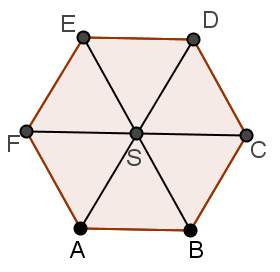  4. Translatiraj trokut ABC za vektor .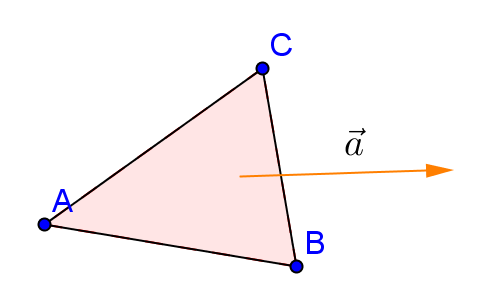 5. Nacrtaj trokut ABC i točku T koja mu ne pripada. Odredi centralnosimetričan trokut A'B'C' s obzirom na točku T.6. Odredi osnosimetričan trokut A'B'C' s obzirom na pravac s.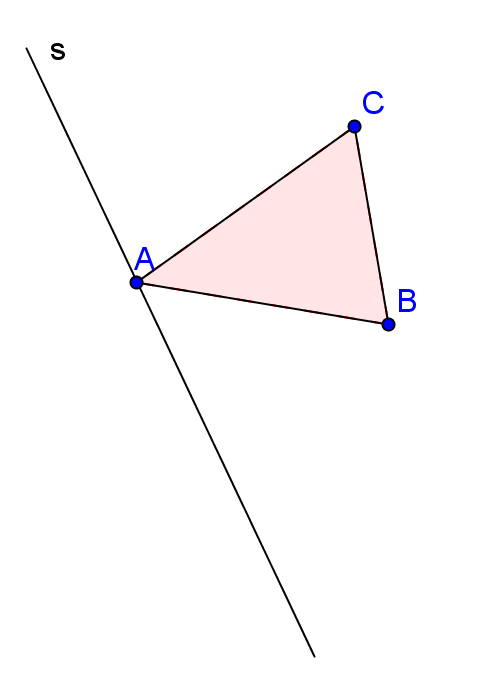 7. Rotiraj dužinu  oko točke O za 60°.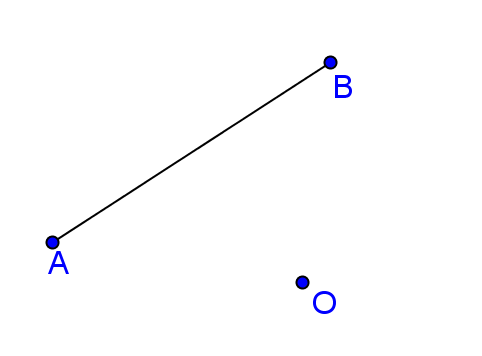 8. Nacrtaj neki osnosimetričan lik. Istakni jednu njegovu os simetrije. 9. Nacrtaj neki centralnosimetričan lik. Označi njegov centar simetrije sa slovom S.